ᐃᓚᓕᐅᑎᓯᒪᔪᖅ 5ᐊᔾᔨᙳᐊᓄᑦ ᒪᓕᒋᐊᓖᑦ ᐅᐱᒍᓱᓐᓂᒃᑯᑦ ᓄᓇᖃᖅᑳᖅᓯᒪᔪᑦ ᒥᖅᓱᖅᓯᒪᔭᖏᓐᓄᑦ ᐊᒻᒪᓗ ᓴᓇᓯᒪᔭᖏᓐᓄᑦ ᖃᕋᓴᐅᔭᒃᑯᑦ ᓂᐅᕕᕐᕕᖓᓄᑦᐅᕙᓂ ᑕᑯᒋᐊᕈᓐᓇᖅᑕᐃ ᐱᖁᑎᒧᑦ ᐊᔾᔨᖑᐊᓄᑦ ᒪᓕᒋᐊᓖᑦ ᓄᑖᒧᑦ ᐅᐱᒍᓱᓐᓂᒃᑯᑦ ᓄᓇᖃᖅᑳᖅᓯᒪᔪᑦ ᒥᖅᓱᖅᓯᒪᔭᖏᓐᓄᑦ ᐊᒻᒪᓗ ᓴᓇᓯᒪᔭᖏᓐᓄᑦ (PIC&D) ᓂᐅᕕᐊᒃᓴᖃᕐᕕᖓᓄᑦ. ᐊᔾᔨᙳᐊᖅ ᐊᖏᓂᖅ 1000 x 1000 ᐱᒃᓱᓪ (ᑭᑉᐹᕆᒃᑐᖅ)ᐊᔪᙱᓐᓂᓕᒫᓐᓂ ᑕᑯᒃᓴᐅᑦᑎᐊᕐᓗᓂᖃᓄᐃᑦᑑᓂᖓ .jpeg ᐅᕝᕙᓘᓐᓃᑦ .pngᑕᐃᒪᐃᖁᓇᐅᕗᖅ ᐱᖁᑎ ᐊᔾᔨᒌᙱᑦᑐᓂ ᐊᔾᔨᓕᐅᖅᓯᒪᒋᐊᕐᓗᒍ. (ᓲᕐᓗ: ᐃᓯᒐᐅᔭᕐᒧᑦ: ᓯᕗᓂᐊ, ᓴᓂᒧᑦ, ᑐᓄᐊ, ᐊᑖᒍᑦ ᐊᒻᒪᓗ ᖁᓛᒍᑦ ᑕᑯᒃᓴᐅᓗᑎ. ᑕᐃᒫᒃ, ᓂᐅᕕᖅᐸᒃᑐᑦ ᑐᑭᓯᐅᒪᓂᐊᕐᒪᑕ ᑭᓱᒥ ᓂᐅᕕᕐᒪᖔᑦᑕ. ᐊᔪᙱᒃᑯᕕᑦ, ᐃᓄᖕᒧᑦ ᐊᑐᖅᑕᐅᑎᓪᓗᒋᑦ ᐊᔾᔨᙳᐊᓂᒃ ᐃᓚᓕᐅᔾᔨᓗᑎᒃ ᐃᑲᔫᑎᖃᕐᓂᐊᕐᒪᑕᑦ ᓂᐅᕕᐊᒃᓴᖃᕐᓂᕐᒥᑦ ᐱᖁᑎᒥ. (ᐱᖁᑎᐅᑉ ᐊᑐᖅᑕᐅᓂᖓ ᓇᓗᓇᐃᖅᓯᒪᓂᒃᑯᑦ)ᓴᓇᓯᒪᓂᖓᓄᑦ ᐊᑐᖅᑕᐅᔭᕆᐊᓕᖕᒥ ᐱᓯᒪᑦᑎᓂᕐᒧᑦ ᓂᐅᕕᐊᒃᓴᖃᕐᓂᕐᒧᑦ, ᐊᔾᔨᙳᐊᖅ ᑐᓄᐊ ᖃᑯᖅᑕᐅᓗᓂ, ᑭᓯᐊᓂ ᐃᓄᖕᒧᑦ ᐊᑐᖅᑕᐅᑎᓪᓗᒍ ᑕᐃᒪᐃᒋᐊᑐᙱᑦᑐᖅ. (ᐆᒃᑑᑎ ᐊᑖᓃᑦᑐᖅ)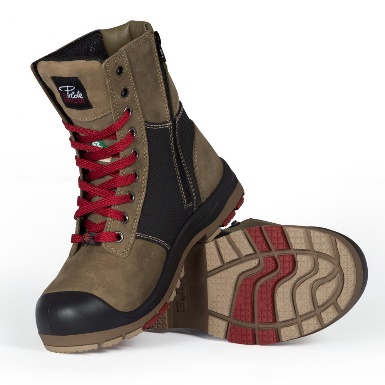 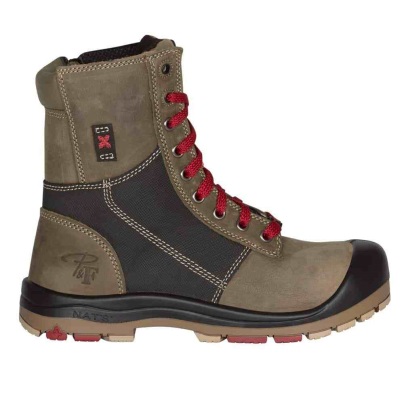 ᑕᒡᕙ ᐃᑲᔫᑕᐅᒍᓐᓇᖅᑐᖅ ᐊᔾᔨᓯᐊᑎᑦ ᑐᓄᐊᓃᑦᑐᑦ ᐲᔭᖅᑕᐅᓂᐊᕐᒪᑕ ᐊᑭᑭᔾᔫᒥᓪᓗᓂ. www.remove.bg ᐅᓇᐊᑐᕈᓐᓇᕐᒥᔭᐃ www.photoroom.com ᖃᕋᓴᐅᔭᔾᔪᑎ iPhone−ᖃᕈᕕᑦ ᐊᑐᓂ ᐊᔾᔨᙳᐊᖅ ᓇᓗᓇᐃᖅᓯᒪᓗᓂ ᐱᖁᑎᐅᑉ ᑕᐃᒎᓯᖓᓂ ᐊᒻᒪᓗ ᐱᖁᑎᐅᑉ ᓇᓗᓇᐃᒃᑯᑕᖓᓂ 
(ᓲᕐᓗ: completeproductname.sku_brandname_number.jpg / sealfurpurse.12346_thebestofnunavut_1.jpg). ᐃᑲᔫᑎᖃᕐᓂᐊᖅᑐᖅ ᐱᖁᑎᑎᑦ ᓇᓂᔭᐅᔪᓐᓇᕐᓂᐊᕐᒪᑕ ᐃᑭᐊᖅᑭᕕᒃᑯᑦ ᐊᒻᒪᓗ ᐊᔾᔨᒋᓗᓂᐅᒃ ᐱᖁᑎᕕᑦ ᓇᓗᓇᐃᒃᑯᑕᖓᑕ ᐆᒃᑐᕋᐅᑎᖓᓄᑦ.ᐊᐱᖅᑯᑎᒃᓴᖃᕈᕕᑦ ᖃᐅᔨᒋᐊᕐᕕᒋᔪᓐᓇᖅᑕᐃ ᐋᓕᒃᔅ ᑰᓪᔅᑐᕆᖕ ᐃᕐᖐᓐᓈᖅᑕᐅᑎᒃᑯᑦ ᐅᕗᖓ: alexc@envisionmediasolutions.com ᐃᓗᐃᑦᑑᓕᖓᔪᑦ ᑲᑎᖅᓱᖅᓯᒪᔪᑦᐱᕕᖃᙱᓗᐊᕈᖕᕕᑦ ᐅᕝᕙᓘᓐᓃᑦ ᓱᓇᒃᑯᑖᖃᙱᓗᐊᕈᕕᑦ ᓇᖕᒥᓂᖅ ᐱᖁᑎᓐᓂ ᐊᔾᔨᓕᐅᕆᓂᕐᒧᑦ, ᐃᓕᓐᓄᑦ ᓴᓇᒍᓐᓇᖅᑕᕗᑦ. ᐃᓕᓐᓄᑦ ᓱᒃᑲᓂᖅᓴᐅᓂᐊᖅᑐᖅ. ᐅᕙᑦᑎᓐᓄᑦ ᓇᒃᓯᐅᑎᑐᐃᓐᓇᕆᐊᖃᖅᑕᐃ ᐱᖁᑎᒋᔭᐃᑦ ᐃᓕᓐᓄᓗ ᐅᑎᖅᑎᒐᔭᖅᑕᕗᑦ ᐊᔾᔨᓕᐅᖅᓯᒪᓕᕇᕈᑦᑎᒍᑦ.$75 ᐊᑐᓂ ᐱᖁᑎᒧᑦ + ᐱᖁᑎᐅᑉ ᐅᑎᖅᑎᑕᐅᓂᖓᓄᑦ ᖃᖓᑦᑕᐅᑎᓄᑦ ᐊᑭᖓ ᐃᓚᒋᓂᐊᖅᑕᖏᑦ: ᐊᔾᔨᒌᙱᑦᑐᓂᒃ ᐊᔾᔨᙳᐊᑦ (ᑎᓴᒪᓂᒃ ᑕᓪᓕᒪᓄᑦ ᐊᔾᔨᙳᐊᓂᒃ ᐊᑐᓂ ᐱᖁᑎᒧᑦ) ᖃᑯᖅᑕᒥ ᑐᓄᒥᐅᑕᖃᕐᓗᓂᐊᒥᐊᖓᑕ ᐋᖅᑭᒃᑕᐅᓂᖓ ᐊᒻᒪᓗ ᓂᐅᕕᖃᑦᑕᖅᑑᑉ ᓈᒻᒪᒃᓴᕐᒪᖔᖅ ᖃᐅᔨᒋᐊᕐᓂᕐᒥᑦᐃᓚᓯᓂᕐᒥᑦ ᑕᐃᒎᓯᖓᓂ ᐊᒻᒪᓗ ᖃᕋᓴᐅᔭᒃᑯᑦ ᕿᓂᖅᑕᐅᓂᐊᕐᒪ ᓇᓗᓇᐃᔭᖅᓯᒪᑦᑎᐊᕐᓗᓂ SEOᒧᑦᐃᓕᔭᐅᓂᖓ ᓂᐅᕕᐊᒃᓴᖃᕐᕕᐅᑉ ᐱᖁᑎᓄᑦ ᒪᑉᐱᖅᑐᒐᖓᓄᑦᓇᒃᓯᐅᔾᔨᕕᐅᒐᔭᖅᑐᑎᑦ ᐊᔾᔨᙳᐊᓂᑦ ᐃᓕᐅᕋᖅᓯᒪᔪᓂᒃ ᐊᑐᕈᓐᓇᕐᓂᐊᕋᕕᒋᑦ ᐊᓯᖏᓐᓂᒃ ᓂᐅᕕᐊᒃᓴᖃᕐᕕᐅᔪᓂᒃ (ᐋᒪᔮᓐ, ᐄᐸᐃ...) ᐅᕝᕙᓘᓐᓃᑦ ᐃᒡᕕᑦ ᓇᖕᒥᓂᖅ ᐃᑭᐊᖅᑭᕕᖓᓂ.ᐃᓄᖕᒧᑦ ᐊᑐᖅᑕᐅᑎᓪᓗᒋᑦ ᐊᔾᔨᙳᐊᓂᒃ ᐃᓚᓕᐅᔾᔨᒍᓐᓇᙱᑦᑐᑦ ᑖᒃᑯᓄᖓ ᑲᑎᙵᐅᖅᑐᓄᑦ.ᑕᐃᒫᒃ ᐱᒍᒪᓐᓂᕈᕕᑦ ᓇᓖᕌᕈᑎᒃᓴᐅᔪᒥᒃ ᐃᕐᖐᓐᓈᖅᑕᐅᑎᒃᑯᑦ ᓇᒃᓯᐅᔾᔨᓗᑎ ᐅᕗᖓ: info@proudlyindigenouscrafts.com.